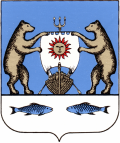 Российская   Федерация  Администрация Борковского сельского поселенияНовгородская область Новгородский район ПОСТАНОВЛЕНИЕот 13.11.2020  №    151д. БоркиОб утверждении прогноза социально-экономического развития Борковского сельского поселения на 2021 – 2023 годыВ соответствии со статьями 173, 174, 184.2 Бюджетного Кодекса Российской Федерации, статьей 14 Федерального закона Российской Федерации от 06.10.2003 г. №131-ФЗ «Об общих принципах организации местного самоуправления в Российской Федерации», Уставом Борковского сельского поселения, Положением о бюджетном процессе в Борковском сельском поселении, утвержденным Решением Совета депутатов от 26.12.2016 №47         ПОСТАНОВЛЯЮ:1. Утвердить прогноз социально-экономического развития Борковского сельского поселения на 2021-2023 годы (приложение).2.  Настоящее Постановление вступает в силу со дня его подписания.         3. Опубликовать постановление в газете «Борковский вестник» и разместить на официальном сайте в сети «Интернет» по адресу www.borkiadm.ru. в разделе «Нормотворческая деятельность».Глава Борковскогосельского поселения                                            С.А. Усова